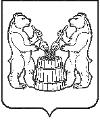 АДМИНИСТРАЦИЯ УСТЬЯНСКОГО МУНИЦИПАЛЬНОГО ОКРУГААРХАНГЕЛЬСКОЙ ОБЛАСТИПОСТАНОВЛЕНИЕот 19 декабря  2023 года  № 3051р.п. ОктябрьскийОб утверждении порядка определения нормативных затрат на оказание муниципальной услуги «Реализация дополнительных общеразвивающих программ» в соответствии с социальным сертификатомВ целях исполнения постановления администрации Устьянского муниципального округа Архангельской области от 13 марта 2023г. №397 «Об организации оказания муниципальных услуг в социальной сфере при формировании муниципального социального заказа на оказание муниципальных услуг в социальной сфере на территории Устьянского муниципального округа Архангельской  области», постановления администрации Устьянского муниципального округа Архангельской области от 31 августа 2023 года № 1952 «Об утверждении Положения о порядке формирования муниципальных заданий муниципальным учреждениям Устьянского муниципального округа и порядке финансового обеспечения выполнения этих заданий», постановления администрации Устьянского муниципального округа Архангельской области от 13 июня 2023 года № 1266 «Об утверждении Порядка предоставления субсидии юридическим лицам, индивидуальным предпринимателям, физическим лицам – производителям товаров, работ, услуг на оплату соглашения о возмещении затрат, связанных с оказанием муниципальных услуг в социальной сфере в соответствии с социальным сертификатом», постановления администрации Устьянского муниципального округа Архангельской области от 13 июня 2023 года № 1267 «Об утверждении Порядка предоставления субсидии юридическим лицам, индивидуальным предпринимателям, физическим лицам – производителям товаров, работ, услуг на оплату соглашения о финансовом обеспечении затрат, связанных с оказанием муниципальных услуг в социальной сфере в соответствии с социальным сертификатом» администрация Устьянского муниципального округа Архангельской областиПОСТАНОВЛЯЕТ:1. Финансирование исполнителей муниципальной услуги «Реализация дополнительных общеразвивающих программ» в соответствии с социальным сертификатом с 1 января 2024 года осуществлять в соответствии с нормативными затратами, установленными согласно Порядку расчета нормативных затрат на оказание муниципальных услуг, утвержденному постановлением администрации Устьянского муниципального округа Архангельской области от 01 сентября 2023 года № 1959 «Об утверждении Порядка определения нормативных затрат на оказание муниципальных услуг в сфере дошкольного, начального общего, основного общего, среднего общего, дополнительного образования, применяемых при расчете объема субсидии на финансовое обеспечение выполнения муниципального задания на оказание муниципальных услуг (выполнение работ) муниципальными бюджетными учреждениями, подведомственных Управлению образования администрации Устьянского муниципального округа Архангельской области».2. Признать утратившим силу с 1 января 2024 года постановление администрации Устьянского муниципального района Архангельской области от 29 июня 2022 года № 1222 «Об утверждении Методики определения нормативных затрат на оказание муниципальных услуг по реализации дополнительных общеобразовательных общеразвивающих программ».3. Настоящее постановление подлежит официальному опубликованию.4. Контроль за выполнением настоящего постановления возложить на заместителя главы Устьянского муниципального округа Архангельской области по социальным вопросам.Исполняющий обязанностиглавы Устьянского муниципального округа                                 Н.С. Филимонова 